   KẾ HOẠCH BÀI HỌC I/ YÊU CẦU CẦN ĐẠT.- Nghe và biết được câu chuyện về thanh phách.- Bước đầu biết quan sát tranh và kể lại câu chuyện theo cách nhớ của HS.- Nghe và cảm nhận được yếu tố dài – ngắn của âm thanh. - Biết vận động theo giai điệu.- Giáo dục HS biết yêu quý và kính trọng các nghệ nhân, biết giữ gìn và phát huy các loại nhạc cụ dân tộc.- Nuôi dưỡng tình yêu đối với âm nhạc dân tộc.II/ ĐỒ DÙNG DẠY HỌC1/ Giáo viên- Nghiên cứu nội dung chủ đề, chuẩn bị học liệu, tư liệu phù hợp nhạc đệm cho bài hát. File âm thanh MP3, MP4, ...- Chuẩn bị giáo cụ trực quan: lợn đất, sứ, ống tre nứa, tiền xu giả cổ... (nếu có)- Nhạc cụ: đàn phím điện tử/ ghi ta, trống con, song loan/ Tabourine..2/ Học sinh- Sách giáo khoa Âm nhạc lớp 1- Nhạc cụ gõ hoặc nhạc cụ gõ tự tạo.III/ CÁC HOẠT ĐỘNG DẠY HỌC   IV/ ĐIỀU CHỈNH SAU BÀI DẠY................................................................................................................................. ....................................................................................................................................................................................................................................................................................................................................................................................................................................................................................................................................Môn học: Âm nhạcCHỦ ĐỀ 6 – VỀ MIỀN DÂN CATTÂN: CÂU CHUYỆN VỀ THANH PHÁCHVẬN DỤNG SÁNG TẠO: DÀI – NGẮNThời gian thực hiện: Ngày…….tháng……năm 2023Lớp: 1Tiết số: 25/ Tổng số tiết: 35TGNội dungPhương pháp, hình thức DH tương ứngPhương pháp, hình thức DH tương ứngThiết bịĐDDHTGNội dungHoạt động của GVHoạt động của HS Thiết bịĐDDH3’* Hoạt động mở đầu- Khởi động.* Khởi động:- Trò chơi: “Nghe thấu đoán tài”- GV cho HS nghe file âm thanh của các loại nhạc cụ và hỏi:? đây là âm thanh của loại nhạc cụ nào?+ Trống con+ Trống cái+ Thanh phách- GV khuyến khích HS nhận xét bạn sau mỗi câu trả lời.- GV nhận xét, đánh giá và tuyên dương.- HS lắng nghe luật chơi.- HS trả lời.- HS nhận xét.- HS lắng nghe.H/ảnhLoa15’* Hoạt động hình thành kiến thức mới - Khám phá.* Giới thiệu câu chuyện:- GV đặt câu hỏi: ? Em nào nhớ thanh phách được làm từ cây gì không?- GV yêu cầu HS nhận xét.- GV nhận xét, tuyên dương.=> Để biết được thanh phách được làm ra như thế nào, hôm nay chúng ta sẽ cùng nhau tìm hiểu “Câu chuyện về thanh phách”.? Quan sát tranh và cho biết những nhân vật nào có trong tranh?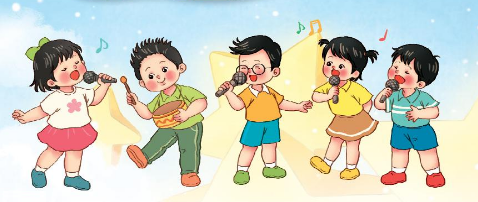 => Chúng ta sẽ cùng Đô, Rê, Mi, Pha, Son khám phá câu chuyện này nhé.- HS Lắng nghe và trả lời.- HS nhận xét.- HS lắng nghe.- HS Lắng nghe.- HS trả lời:+ Đô, Rê, Mi, Pha, Son.M tínhMchiếuH/ảnh* Nghe và tìm hiểu câu chuyện:- Nghe câu chuyện.- Quan sát 3 bức tranh và cùng trao đổi nội dung câu chuyện.- Xem tranh và kể lại câu chuyện.- Liên hệ giáo dục. - GV kể câu chuyện hoặc sử dụng học liệu cho HS nghe qua 1 lần.+ Sử dụng hình ảnh trực quan để HS theo dõi khi nghe câu chuyện.- GV cho HS quan sát tranh và gợi mở HS nhận xét và trả lời từng bức tranh:+ Tranh 1: ? Em hãy giới thiệu các nhân vật trong bức tranh.? Bác nghệ nhân đang làm gì?+ Tranh 2: ? Các bạn nhỏ đang làm gì?? Bác nghệ nhân đang chơi nhạc cụ gì? ? Em hãy miêu tả về hình dáng hoặc âm thanh của nhạc cụ đó.+ Tranh 3: ? Các bạn nhỏ đang làm gì?- GV khuyến khích HS nhận xét sau mỗi câu trả lời.- GV chốt lại nội dung từng tranh.- GV cho HS xem tranh và gợi ý cho HS xung phong kể lại nội dung tranh theo sự hiểu biết và tiếp thu câu chuyện.- GV khuyến khích HS nhận xét và bổ sung (nếu có).- GV nhận xét, tuyên dương và điều chỉnh (nếu có).- Giáo dục HS biết yêu quý và kính trọng các nghệ nhân, biết giữ gìn và phát huy các loại nhạc cụ dân tộc.- Lắng nghe và quan sát tranh.- Quan sát tranh và trả lời:+ Đô – Rê – Mi – Pha – Son và Bác nghệ nhân.+ Bác nghệ nhân vót tre làm thanh phách.+ Các bạn nhỏ xem và cầm thanh phách theo bác nghệ nhân+ Bác nghệ nhân đang chơi nhạc cụ thanh phách+ Nhạc cụ thanh phách là hai thanh tre gõ vào nhau có tiếng kêu “ cách cách”+ Các bạn nhỏ đang gõ thanh phách và đọc bài đồng dao Xúc xắc xúc xẻ.- HS nhận xét.- HS lắng nghe.- HS trả lời theo hiểu biết và tiếp thu.- HS nhận xét.- HS lắng nghe và điều chỉnh (nếu có).- HS lắng nghe và ghi nhớ.* Hoạt động luyện tập - Thực hànhVận dụng sáng tạo: Dài – ngắn (10p)- Nghe nhạc và vận động cùng pha - son-  Đàn giai điệu hai câu nhạc.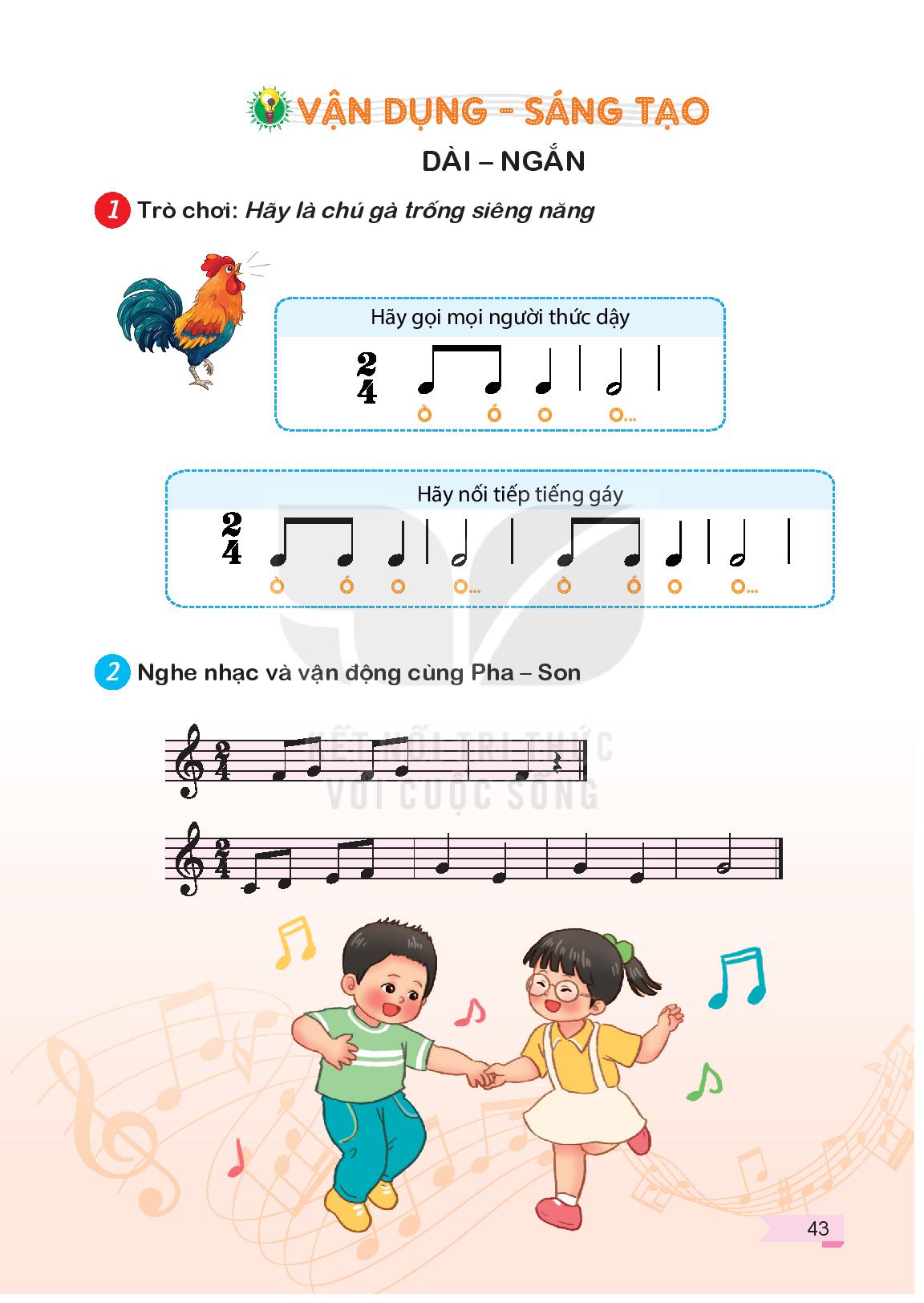 ? câu nhạc nào dài hơn, câu nào ngắn hơn?- GV yêu cầu HS nhận xét.- GV nhận xét, tuyên dương.- GV cho nghe thêm vài giai điệu tự do khác để thấy được tương quan về dài – ngắn.- GV nhận xét và tuyên dương.- GV cho HS nghe lại giai điệu và gợi ý, khuyến khích HS thể hiện động tác, ý tưởng minh họa khi nghe hai câu nhạc.=> GV gợi ý các động tác minh họa:  + Đối với cậu nhạc ngắn, GV gợi ý các động tác phù hợp theo số lượng nốt như:* Nốt pha: lắc hông sang phải.* Nốt son: lắc hông sang trái. + Đối với câu nhạc dài, gợi ý động tác: Ngồi từ thấp đứng lên cao (giai điệu đi lên) nhún xuống – đứng lên (2 lần theo giai điệu Mi - Son).+ GV có thể chia nhóm để HS trao đổi và đưa ra ý tưởng về động tác minh họa và trình bày theo ý thích.- GV yêu cầu HS nhận xét.- GV nhận xét, tuyên dương.- Lắng nghe.- HS trả lời theo cảm nhận.- HS nhận xét.- HS lắng nghe.- HS lắng nghe và trả lời theo cảm nhận.- HS lắng nghe.- Nghe nhạc và thực hiện động tác minh họa- Theo dõi gợi ý và thực hiện- Thảo luận và thống nhất động tác minh họa theo nhóm và thể hiện.- HS nhận xét.- HS lắng nghe.Đàn* Củng cố- GV hỏi:? Thanh phách được làm từ cây gì? Đánh dấu tích và ô có đáp án đúng ở bài tập 2 trang 25 vở bài tập.- Đọc lời ca và gõ đệm bằng thanh phách hoặc nhạc cụ tự chế bài tập 4 trang 26 vở bài tập.- Yêu cầu HS đánh dấu tích vào dưới chân nốt nhạc ngân dài hơn ở bài tập 7 trang 27 vở bài tập.* GV khen ngợi động viên HS đã thực hiện tốt các nội dung. Khuyến khích HS kể về nội dung bài học cho người thân cùng nghe. - HS trả lời và làm bài tập.- HS thực hành.- HS thực hành.- HS lắng nghe và ghi nhớ.